Max MustermannMusterstraße 3807384 MusterstadtMusterunternehmen GmbHHerr Mark MüllerMusterstraße 1589321 MusterstadtMusterstadt, 1. Juli 2023Bewerbung als Hausmeister
Ab dem 01.08.2023; Kennziffer: 4202023Sehr geehrter Herr Müller,mit großem Interesse habe ich auf Ihrer Webseite gelesen, dass Sie derzeit eine freie Stelle als Hausmeister anbieten. Als engagierter und lernbereiter Tischler mit Erfahrung im Bereich der Instandhaltung von Gebäudeinfrastrukturen bin ich genau der Richtige für den Quereinstieg in Ihr Unternehmen.Ich bin einsatzbereit, zuverlässig und sorgfältig in meiner Arbeitsweise. In meiner vorherigen Anstellung als Tischler konnte ich meine Fähigkeiten im Bereich der Anfertigung und Instandhaltung von Holzfenstern, Sitzgelegenheiten und Treppen unter Beweis stellen. Im Rahmen dieser Tätigkeiten konnte ich zudem mit meinem handwerklichen Geschick gute Erfolge erzielen. Dank meiner Ausbildung zum Tischler verfüge ich beispielsweise über das europäische Motorsägenzertifikat und kann weitere Schulungen im Umgang mit Spezialwerkzeugen vorweisen.Ich bin überzeugt und motiviert, dass ich den Herausforderungen einer Tätigkeit als Hausmeister erfolgreich begegnen kann. Ich würde mich sehr freuen, wenn Sie mir die Chance geben, meine Fähigkeiten bei Ihnen unter Beweis zu stellen. Über eine Einladung zum persönlichen Kennenlernen freue ich mich sehr.Mit freundlichen Grüßen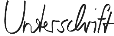 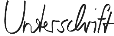 Max Mustermann